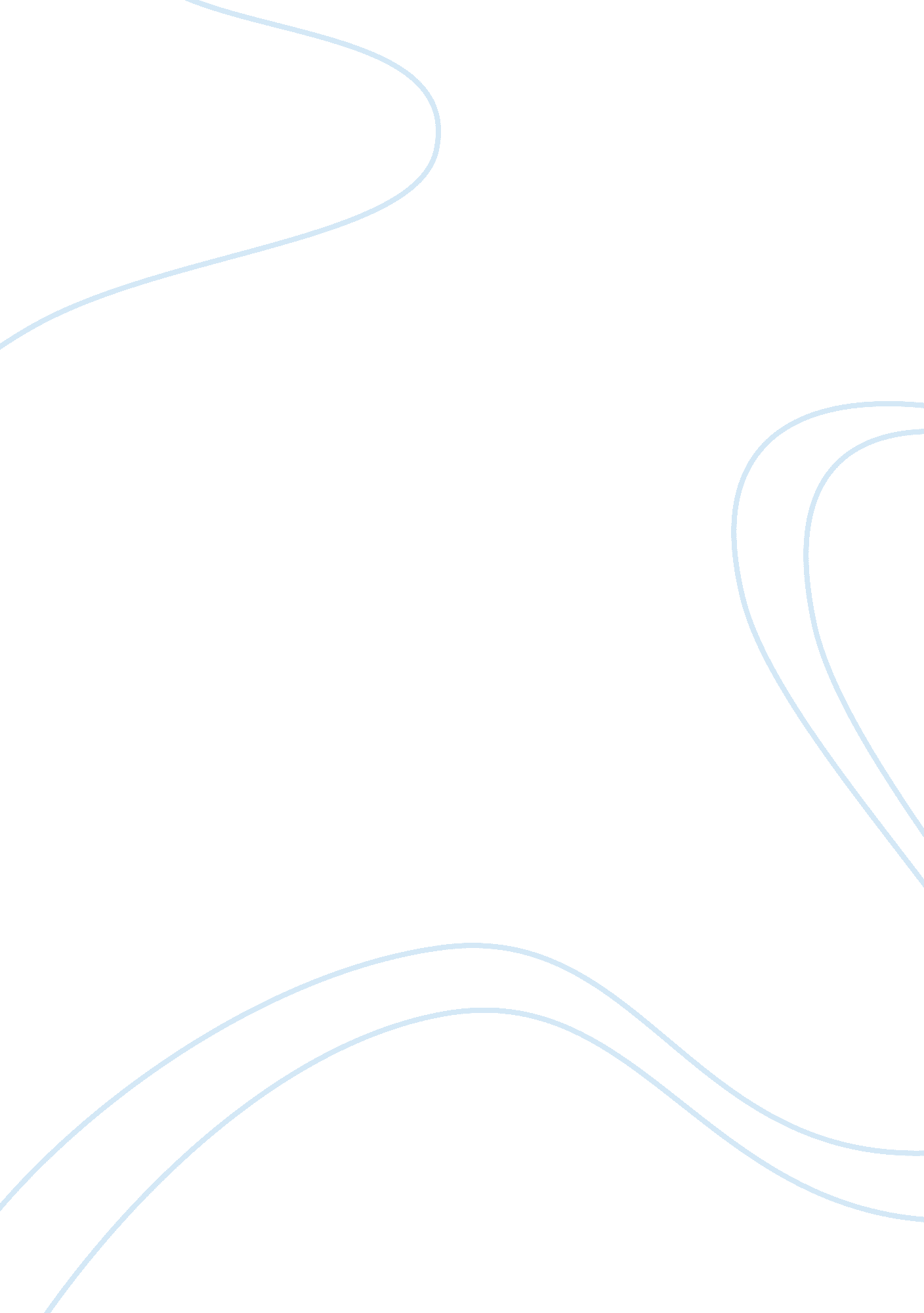 Rhetorical precis essay exampleScience, Genetics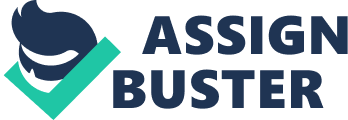 Rhetorical Precis What Makes Brain Unique 
1st sentence: This article was co-authored by Fred H. Gage and Moutri R. Alysson. 
2nd sentence: The article was developed using biological explanations on how people have special, but peculiar sets of brains which often control their day to day lives. 
3rd sentence: This article was written in order to educate the readers on the factors contributing to the uniqueness in the brains of people including identical twins who despite sharing lots of genes, end up developing to have different kinds of brains which are not identical at all. 
4th sentence: The main audience for this article is biologists who are carrying out more studies on the functioning of human brain and some aspects of genetics which sheds more light on the issues of evolution, inheritance and the variation of species. The audience are to be equipped with enough information to enable them comprehend the topic and analyze how human brain develops. Summary In this article, the authors try to enlighten the readers on why human beings have different kinds of brains. His illustrations borrow a lot from genetics, an area of study which seeks to find answers for variations in the genetic composition of organisms. In their attempts to justify the uniqueness in the functioning of human brain, these scholars make the use of identical twins. True to their assertions, there is a variation in the way human brains work. Even if identical twins share most of the traits, it is scientifically proven that they cannot have identical bran. Their brain must portray a lot of uniqueness regardless of identical they may be. 
Evolution is a very significant process which has resulted into a series of variations within organisms of the same species. However, this is not only limited to their traits, but also to the uniqueness in the functioning of their brains. Having identified their target, the authors of this article use an appropriate approach in proving that everyone’s brain is unique in a way. 
The uniqueness in the brains is not accidental. As the article explains, jumping genes play a significant contribution in determining personality differences. They go further to explain that a human brain has a total of 100 billion neurons which are embedded with 100 trillion interconnections. Their presence is of a great importance since they determine the type of variation to occur in the traits of the person. In other words, the jumping DNA contain genes which are responsible for introducing genetic flaws in the organism hence leading to all the variations in their brain. 
In their argument, the two scholars explain that the uniqueness in human brain is brought about by the variations experienced in the process of their development. This is important since it determines the kind of personality and uniqueness in their brains. Having identified their audience, the authors give a precise presentation that suits them. Being an evolution topic, it is obviously coupled with lots of biological terms; they use a lot of pictures to give more illustrations. The pictures of the brain are useful since they explain all the sections of the brain a long side all the specific roles they perform in the human body. Evidently, their research is putting more wait on the role of variation in the development of unique brains in each and every person. In deed, the jumping DNA is fundamental in determining this uniqueness. 